Substituição de monografia por publicação efetivadaÀ Coordenação do Curso de Pós-Graduação Lato Sensu em Gestão de Sistemas de InformaçãoEu, .................................................................................................................................., prontuário ...................................., aluno(a) regulamente matriculado no Curso de Pós-Graduação Lato Sensu em Gestão de Sistemas de Informação, conforme a regulamentação do Projeto Pedagógico do Curso e o Artigo 206, §3º da Resolução 859/2013 venho por meio desta solicitar a substituição de apresentação de monografia como Trabalho de Conclusão de Curso pela seguinte publicação efetivada conforme dados discriminados abaixo:	Nestes termos, peço deferimento.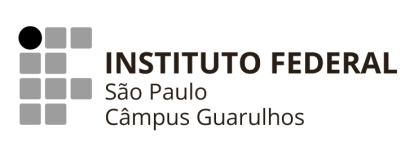 SERVIÇO PÚBLICO FEDERALMINISTÉRIO DA EDUCAÇÃOINSTITUTO FEDERAL DE EDUCAÇÃO, CIÊNCIA E TECNOLOGIA DE SÃO PAULO – CÂMPUS GUARULHOSCooordenadoria do Curso de Pós-Graduação Lato-Sensu em Gestão de Sistemas de InformaçãoTítulo da publicaçãoAutoresTipo de publicação(     ) Anais de evento     (     ) PeriódicoNome da publicaçãoTem QUALIS?(     ) Sim     (     ) NãoClassificação QUALIS / Área do conhecimentoTodas as informações acima devem ser acompanhadas por documentação comprobatória(Cópia do artigo publicado / aceito para publicação e carta de aceite do periódico ou do evento)Todas as informações acima devem ser acompanhadas por documentação comprobatória(Cópia do artigo publicado / aceito para publicação e carta de aceite do periódico ou do evento)............................................................................................ASSINATURA DO(A) ALUNO(A)De acordo,...........................................................................................ASSINATURA DO ORIENTADORCOORDENAÇÃO DE CURSORecebido em ......./......./...............AssinaturaCOLEGIADO DE CURSOAnalisado na reunião de ......./......./...............(     ) DEFERIDO		(     ) INDEFERIDOBanca agendada para ......./......./..............., ..........h..........minAssinaturaCOORDENADORIA DE REGISTROS ACADÊMICOSAta de Defesa recebida em ......./......./...............AssinaturaCOORDENADORIA DE REGISTROS ACADÊMICOSLançado no sistema SUAP em ......./......./...............Assinatura